	Press contact: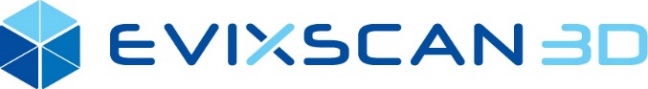 Monika Góra		Evatronix SA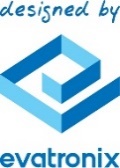 monika.gora@evatronix.comphone: (+48) 33 499 59 10 New products, new partners,
industry events – 2021 at Evatronix SABielsko-Biała, Poland, 19th January 2022 – In 2021 Evatronix SA developed 3D scanning technology by launching new models of eviXscan 3D scanners and new versions of 3D software. Despite the difficulties related to the coronavirus pandemic, new products were presented at events and trade fairs.The first product introduced to the market by Evatronix SA in 2021 was eviXscan 3D Suite software in version 2.7, which enabled to increase the efficiency of work with eviXscan 3D scanners and to improve the comfort of work during the scanning process [more details].In March, during the virtual meeting of EU Industry Week in Bielsko-Biala, Evatronix experts presented the capabilities of robotic systems. The event organized by the Regional Development Agency was attended by companies associated with the Digital Innovation Hub ILaBB43300. In the same month, the company presented the eviXscan 3D FinePrecision scanner, which is distinguished by high precision measurement and high level of detail of the scanned surface. The combination of high-speed cameras and the modern DLP light projection system, whose signal triggers the cameras every time a new pattern is displayed, reduces the scan acquisition time to several hundred milliseconds [more details].An important moment was joining Evatronix SA to the group of Universal Robots (UR) partner companies within UR Partner+ program. The company has received a certificate for eviXscan 3D scanners as devices compatible with UR cobots. The result of the collaboration between the companies is an application set to support the quality control process [more details].In June, Evatronix launched the eviXscan 3D Optima+ M scanner, which replaced the Heavy Duty Optima model. The 3D scanner accurately scans medium-sized objects: roughly 7 to 100 cm. The lightweight and compact design of Optima+ M and ease of integration make this model can be used in robotized measurement systems [more details].In the second half of the year industry events in Europe and the United States returned after a pandemic break. In September, Global Industrie 2021 took place in Lyon, where experts from Evatronix supported partners from MCE Metrology. A week later, Rapid + TCT and FABTECH fairs were held in Chicago in parallel. Due to the refusal of the entrance to the USA for Evatronix SA representatives, the company was represented by American partners - Laser Abilities and Wyvern Industrial Technologies respectively [more details].In October Evatronix was one of the co-organizers of the event "IOT 2021 – Production Automation – Speed dating with Industry 4.0". During the meeting, which had a workshop character, the company presented solutions in the field of automation of the 3D scanning process [more details].In November Evatronix together with representatives of the Silesia Automotive & Advanced Manufacturing cluster took part in the prestigious Warsaw Industry Week trade fair, where they presented products supporting automatic quality control processes, e.g., eviXscan 3D FinePrecision scanner integrated with UR cobot. A week later in Frankfurt am Main Evatronix took part in Formnext 2021 trade fair. During the event, the specialists demonstrated the capabilities of eviXscan 3D FinePrecision scanner in cooperation with UR cobot and eviXscan 3D WideRange prototype. They also presented a simulation of automated 3D quality control on a production line – a prototype of the eviXmatic 2.0 autonomous scanning station together with the eviXscan 3D Optima+ M scanner in cooperation with the UR cobot integrated with the Respiro Electric Vacuum Generator from Drim Robotics [more details]. In the same month, the company released an update to the eviXscan 3D Suite software to version 2.8, which improves key algorithms to increase the speed and quality of eviXscan 3D scanners – particularly noticeable in older 3D scanner models. The new version of the software has been enhanced with features such as a new scan generator, a feature to match scans by their shape, a new version of the Merging feature, marker auto-exposure and three ways to fill holes [more details].In 2021 Evatronix SA successively expanded the distribution network of eviXscan 3D scanners. To the group of partners joined, among others, Laser Abilities (United States), Canadian Additive Manufacturing (Canada), FDIND (Saudi Arabia) or MCE Metrology (France). In 2022 the company plans to launch further products: a new version of eviXscan 3D Suite software, the eviXscan 3D WideRange scanner and the eviXmatic 2.0 scanning system. Evatronix SA will also be present at key industry events (such as Control fair in Stuttgart or RAPID + TCT in Detroit).About Evatronix Evatronix SA offers design services of electronic and mechatronic equipment along with accompanying software. The most common applications are Internet of Things systems. In cooperation with proven subcontractors in the value chain, the company also realizes prototype series, pilot and low-volume production of devices it designed. Evatronix SA is also a manufacturer of 3D scanners sold under the eviXscan 3D brand. Based on its 3D scanning technology Evatronix designs and implements automatic quality control systems. The local government appreciated the company’s innovativeness and global reach: in 2019 it received the prestigious award for Company of the Year of the City of Bielsko-Biała.  